Examen Guide de Palanquée organisé par : Le :	Lieu : Nom du candidat :Prénom du candidat :N° de licence du candidat :Relevé de notes :Seul le président de CTR est habilité à délivrer les notes des groupes non acquis. Ce document ne doit mentionner que les notes du ou des groupe(s) acquis.La validité de cette attestation est de neuf mois maximum à compter de la date à laquelle le candidat a présenté la première épreuve et pour un maximum de deux sessions de rattrapage.Le président du jury :Nom : Prénom : N° licence : Qualification : Fait à : …………………………………………….., le ……………………………………Signature et tampon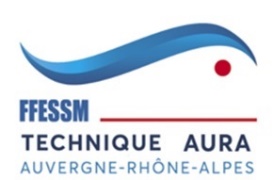 ATTESTATION DE REUSSITE AU GPGr 1 : Epreuves de condition physiqueMannequin : 800m PMT : Apnée 10m : Gr 2 : Epreuves pratiquesBriefing et débriefing : Conduite de palanquée : IPD 40m : Matelotage : Descente dans le bleu : Stabilisation et VDM 40m : DTMR 25m : Nage scaphandre 500m : Gr 3 : Epreuves théoriquesDécompression : Anatomie, physiologie etPhysiopathologie du plongeur : Aspects théoriques de l’activité : Cadre réglementaire : Matériel : Groupe 1 acquis : Oui     Non Groupe 2 acquis : Oui     Non Groupe 3 acquis : Oui     Non 